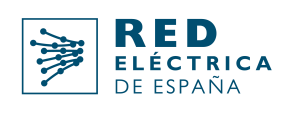 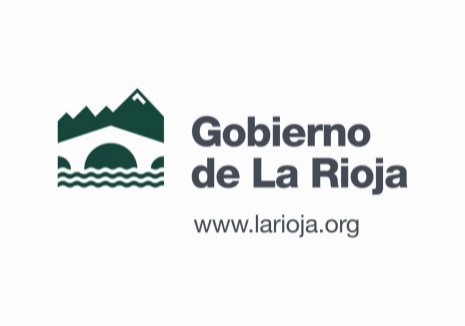 Jornadas escolares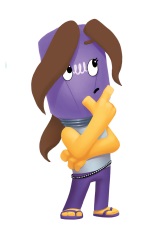 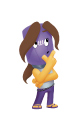 3ª ediciónEducación hacia un 
    Modelo Energético SostenibleRed Eléctrica de España, empresa responsable de garantizar el suministro eléctrico en el país, incluye dentro del Compromiso con la Sostenibilidad 2030, su apuesta por promover entre la población el conocimiento del funcionamiento del sistema eléctrico. En este sentido, el ámbito educativo constituye un objetivo prioritario. Red Eléctrica considera que para que los escolares sean futuros consumidores más eficientes y respetuosos con el medioambiente y que contribuyan con sus acciones al desarrollo de un modelo energético sostenible, es necesario que conozcan cómo funciona el sistema eléctrico y cómo llega la electricidad a sus casas, además de transmitirles ideas para un consumo responsable.Por ese motivo, Red Eléctrica, junto con las Consejerías de Educación e Industria del Gobierno de La Rioja, han organizado el próximo 27 de marzo la 3ª edición de las jornadas escolares “Educación hacia un Modelo Energético Sostenible” dirigido a centros escolares de secundaria de la región. Durante la sesión, se trabajarán estos conceptos de forma lúdica a través de exposiciones teóricas y de una competición con el juego educativo digital entreREDes.Inscripción Esta 3ª edición está dirigida a los alumnos de 3º de la ESO de los centros educativos de La Rioja. De todas las clases inscritas se seleccionarán por sorteo las 4 aulas participantes.Cada centro podrá inscribir a cuantas clases de 3º de la ESO desee mandando un mail a ayudas.educacion@larioja.org. En dicho correo, se deberá adjuntar cumplimentado el formulario que se incluye al final de este documento como Anexo 1 (un formulario por cada clase que quiera participar). Por cuestiones de aforo, cada clase podrá estar compuesta por 35 niños y dos profesores como máximo.La fecha límite para enviar el correo electrónico será el 7 de marzo, ya que al día siguiente se realizará el sorteo entre todas las clases inscritas para seleccionar a las 4 aulas que participarán. Ese mismo día se comunicará el resultado a cada centro educativo.La cuatro clases seleccionadas serán de institutos distintos por lo que si salen en el sorteo varias clases del mismo centro, solo participará la primera seleccionada. Durante la jornada, se tomarán imágenes de los escolares y asistirán representantes del Gobierno de La Rioja y medios de comunicación. Por ese motivo, los 4 centros seleccionados deberán tener una semana antes de la jornada (20 de marzo) los documentos de las autorizaciones para la captación de imágenes, debidamente cumplimentados y firmados por los padres de cada alumno (en el Anexo 2 tenéis el modelo de autorización a cumplimentar). Los mayores de edad acompañantes (profesores) también deberán cumplimentar un modelo de autorización (Anexo 3). Se concretará con cada centro una fecha en la que Red Eléctrica enviará un mensajero a recoger todas las autorizaciones. Lugar y fecha Fecha: Miércoles, 27 de marzo de 2018Lugar: Palacio de Congresos de La Rioja, Riojaforum. Calle San Millán, 23-25, 26004 Logroño.La jornada comenzará a las 9.00 h y se prolongará hasta las 14.00 h. Se solicitará a cada clase llegar al Riojaforum a las 8.45 h para poder comenzar las sesiones a la hora prevista.Red Eléctrica pondrá a disposición de cada grupo un autobús que les trasladará desde su centro educativo al Riojaforum y viceversa.Programa de las jornadasAdemás de participar en la competición, cada grupo aula participará en dos sesiones didácticas, que durarán 30 minutos cada una y se impartirán con elementos digitales para hacerlas más amenas a los estudiantes.Sesión 1. Presentación de cómo llega la electricidad a nuestras casas y el sistema eléctrico de La Rioja. Ponente: José Ignacio Lallana, delegado regional Ebro de Red Eléctrica. Cuando encendemos la luz o conectamos un aparato eléctrico se pone en marcha un sofisticado sistema que comienza en las centrales de producción y se transporta a través de las líneas eléctricas hasta los puntos de consumo. Y todo desde la atenta mirada del Centro de Control Eléctrico para garantizar que dispongamos de electricidad en cualquier momento que la necesitemos.Sesión 2. Presentación de cómo es el consumo de electricidad en nuestras casas y cómo se puede ser un consumidor más eficiente. Ponente: un experto de Red Eléctrica.¿Cuáles son las horas de mayor y menor demanda? ¿Cuánto consumes? ¿Cómo varía tu consumo a lo largo del año? ¿Cuáles son los electrodomésticos que gastan más? Cambiando algunos hábitos podemos reducir nuestra demanda, ideas para un consumo responsable.Sesión 3. Semifinales de la competición con el juego entreREDes. Cada colegio elegirá a los cinco alumnos que quiera que representen a su clase.Sesión 4. Gran final de la competición entreREDes entre los ganadores de las semifinales. Horario de la jornadaPremiosRed Eléctrica entregará un detalle a todo el alumnado asistente. Además, la compañía entregará un premio especial a los 10 escolares finalistas y ganadores (5+5) de la competición entreREDes. Como complemento de la formación, toda la clase de los campeones será invitada a una visita a una subestación eléctrica de la región.Los ganadores serán invitados a participar en la Olimpiada final que tendrá lugar en Madrid con los ganadores de las otras Comunidades Autónomas participantes en la actividad.Juego educativo EntreREDesEntreREDes es un juego educativo creado por Red Eléctrica como una herramienta de apoyo didáctico al profesorado de 2º, 3º y 4º de la ESO, y, a la vez, un producto con el que los alumnos pueden repasar sus contenidos curriculares de una manera amena y conocer cómo funciona el sistema eléctrico español.Consiste en un juego de preguntas y respuestas, tipo “Trivial” en el que los jugadores recorren el país viajando por las principales líneas y subestaciones de la red de transporte de electricidad, a medida que van acertando preguntas de seis materias diferentes: Física y Química; Geografía e Historia; Lengua y Literatura; Matemáticas; Ocio; y Sector eléctrico.El juego representa:•      Un apoyo didáctico eficaz para el profesor en las clases.•      Una herramienta de repaso atractiva y divertida para los alumnos en casa.•      Un modo de diversión para competir con familia o amigos.Para preparar las sesiones, podéis descargaros el juego en diferentes sistemas operativos en la siguiente página web, donde también encontrareis un completo manual de instrucciones.http://www.ree.es/es/publicaciones/educacion/entreREDes Os invitamos a entrenar los días anteriores a las jornadas y a hacer competiciones en las aulas para elegir a los cinco representantes de cada clase. Durante las semifinales y la final se jugará al Modo Clásico.Red Eléctrica ha organizado competiciones con entreREDes en diversas comunidades autónomas y ya han jugado a la aplicación más de 15.000 escolares de todo el país. Según las encuestas realizadas, prácticamente la totalidad de los estudiantes recomiendan a sus profesores que lo utilicen en las aulas como soporte educativo.Más informaciónPara aclarar cualquier duda sobre la jornada y el juego, os podéis poner en contacto con ayudas.educacion@larioja.org. Anexo 1FICHA DE INSCRIPCIÓN A LAS JORNADAS ESCOLARESEDUCACIÓN HACIA UN MODELO ENERGÉTICO SOSTENIBLEANEXO 2AUTORIZACIÓN PARA LA CAPTACIÓN DE IMÁGENES Y TRATAMIENTO DE DATOS PERSONALES DE LOS PARTICIPANTES EN LOS TALLERES/COMPETICIONES  “JUGANDO ENTREREDES” CELEBRADOS CON LOS CENTROS EDUCATIVOS DE LA RIOJA EN 2019 Los talleres/competiciones “Jugando entreREDes”, que se celebrarán en 2019, a través de la colaboración entre la Consejería de Educación, Formación y Empleo y Red Eléctrica de España, con los centros educativos de La Rioja tienen el objetivo de enseñar a los escolares cómo funciona el sistema eléctrico y cómo llega la electricidad a sus casas, además de transmitirles ideas para un consumo responsable.EntreREDes es un juego digital educativo creado por RED ELÉCTRICA DE ESPAÑA, S.A.U. (Red Eléctrica, en lo sucesivo), que constituye una herramienta de apoyo didáctico para profesores y, a la vez, un producto con el que los alumnos pueden repasar sus contenidos curriculares de una forma amena, así como conocer el funcionamiento del sistema eléctrico español y la vinculación entre la electricidad y el progreso social.Durante el desarrollo de los talleres/competiciones, los alumnos podrán ser fotografiados y grabados en vídeo por Red Eléctrica o persona autorizada por ésta, con la finalidad de difundir las jornadas y el juego entreREDes e impulsar iniciativas de comunicación y divulgación que contribuyan a fomentar su uso como material educativo en los centros educativos. De conformidad con lo establecido en la Ley Orgánica 1/1982, de 5 de mayo, de Protección Civil del Derecho al Honor, a la intimidad personal y familiar y a la propia imagen, así como en virtud de lo dispuesto en la Ley Orgánica 1/1996, de 15 de enero, de Protección Jurídica del Menor, los padres o tutores del alumno, en representación del menor, y a los efectos de salvaguardar los derechos fundamentales, autorizan a Red Eléctrica o persona autorizada por ésta, la captación de imágenes, vídeos, elaboraciones creativas y grabaciones y, en general, cualesquiera modalidades visuales o audiovisuales (en adelante, “material audiovisual”), con independencia del soporte o medio de comunicación en el que se materialicen o se difundan  en el ámbito de las actividades descritas anteriormente. Dicho material audiovisual será propiedad en su integridad de Red Eléctrica, y se entenderá que el alumno, representado por sus padres o tutores legales, cede expresamente y de forma gratuita a Red Eléctrica todos los derechos de imagen, incluidos los de explotación, que pudieran corresponderle como consecuencia de la captación de imágenes o grabaciones audiovisuales que se realicen en el ámbito de dicha actividad, pudiendo disponer del material audiovisual que lo integra y aportar cualquier adaptación, modificación, variación o transformación siempre que ello no implique modificación de los datos personales contenidos en los elementos, ni una intromisión ilegítima en su intimidad, honra o reputación, o que sea contraria a sus intereses. Asimismo, Red Eléctrica podrá ceder el material audiovisual a los medios de comunicación o instituciones que considere conveniente para ser utilizado total o parcialmente para las finalidades descritas anteriormente.  Red Eléctrica se exime de responsabilidad sobre cualquier uso no autorizado que pueda hacer un tercero de las imágenes fuera del ámbito material objeto de la presente autorización.D/Dª....................................................................................................... con DNI...........................  como padre/madre o tutor de ......................................................................................................(Marcar la casilla que corresponda)[  ] Otorgo mi consentimiento expreso para el tratamiento de los datos personales del alumno como participante de la actividad "entreREDes" por parte de RED ELÉCTRICA DE ESPAÑA, S.A.U. para la finalidad y en los términos arriba indicados.[ ] Autorizo a RED ELÉCTRICA DE ESPAÑA, S.A.U. o persona autorizada por ésta a la grabación, toma de fotografías del alumno para la finalidad y en los términos arriba indicados. Fdo. padre/madre o tutor:En .................................................., a ....... de ........................ de ....................... *No marcar la primera casilla supondrá que el alumno no podrá asistir a la actividad.*No marcar la segunda casilla supondrá que el alumno no podrá ser grabado ni fotografiado y, por tanto, durante el desarrollo de la jornada tendrá que sentarse de forma separada al resto del grupo.ANEXO 3AUTORIZACIÓN PARA LA CAPTACIÓN DE IMÁGENES Y TRATAMIENTO DE DATOS PERSONALES DE LOS PARTICIPANTES Y ASISTENTES EN LOS TALLERES/COMPETICIONES “JUGANDO ENTREREDES” CELEBRADOS CON LOS CENTROS EDUCATIVOS DE MENORCA EN 2019 Los talleres/competiciones “Jugando entreREDes”, que se celebrarán en 2019, a través de la colaboración entre el la Consejería de Educación, Formación y Empleo y Red Eléctrica de España, con los centros educativos de La Rioja tienen el objetivo de enseñar a los escolares cómo funciona el sistema eléctrico y cómo llega la electricidad a sus casas, además de transmitirles ideas para un consumo responsable.EntreREDes es un juego digital educativo creado por RED ELÉCTRICA DE ESPAÑA, S.A.U. (Red Eléctrica, en lo sucesivo), que constituye una herramienta de apoyo didáctico para profesores y, a la vez, un producto con el que los alumnos pueden repasar sus contenidos curriculares de una forma amena, así como conocer el funcionamiento del sistema eléctrico español y la vinculación entre la electricidad y el progreso social.Durante el desarrollo de los talleres/competiciones, los asistentes podrán ser fotografiados y grabados en vídeo por Red Eléctrica o persona autorizada por ésta, con la finalidad de difundir las jornadas y el juego entreREDes e impulsar iniciativas de comunicación y divulgación que contribuyan a fomentar su uso como material educativo en los centros educativos. De conformidad con lo establecido en la Ley Orgánica 1/1982, de 5 de mayo, de Protección Civil del Derecho al Honor, a la intimidad personal y familiar y a la propia imagen, el asistente o participante que cumplimente este documento, a los efectos de salvaguardar los derechos fundamentales, autoriza a Red Eléctrica o persona autorizada por ésta, la captación de imágenes, vídeos, elaboraciones creativas y grabaciones y, en general, cualesquiera modalidades visuales o audiovisuales (en adelante, “material audiovisual”), con independencia del soporte o medio de comunicación en el que se materialicen o se difundan en el ámbito de las actividades descritas anteriormente. Dicho material audiovisual será propiedad en su integridad de Red Eléctrica, y se entenderá que el asistente o participante cede expresamente y de forma gratuita a Red Eléctrica, todos los derechos de imagen, incluidos los de explotación, que pudieran corresponderle como consecuencia de la captación de imágenes o grabaciones audiovisuales que se realicen en el ámbito de dicha actividad, pudiendo disponer del material audiovisual que lo integra y aportar cualquier adaptación, modificación, variación o transformación siempre que ello no implique modificación de los datos personales contenidos en los elementos, ni una intromisión ilegítima en su intimidad, honra o reputación, o que sea contraria a sus intereses. Asimismo, Red Eléctrica podrá ceder el material audiovisual a los medios de comunicación o instituciones que considere conveniente para ser utilizado total o parcialmente para las finalidades descritas anteriormente. Red Eléctrica se exime de responsabilidad sobre cualquier uso no autorizado que pueda hacer un tercero de las imágenes fuera del ámbito material objeto de la presente autorización.D/Dª............................................................................................. con DNI……………………………….....    (Marcar la casilla que corresponda)[  ] Otorgo mi consentimiento expreso para el tratamiento de los datos personales como asistente o participante de la actividad "entreREDes" por parte de RED ELÉCTRICA DE ESPAÑA, S.A.U. para la finalidad y en los términos arriba indicados.[  ] Autorizo a RED ELÉCTRICA DE ESPAÑA, S.A.U. o persona autorizada por ésta a la grabación, toma de fotografías para la finalidad y en los términos arriba indicados.Fdo.: En .................................................., a ....... de ........................ de ....................... *No marcar la primera casilla supondrá que el firmante no podrá asistir a la actividad.*No marcar la segunda casilla supondrá que el firmante no podrá ser grabado ni fotografiado y, por tanto, durante el desarrollo de la jornada tendrá que sentarse de forma separada al resto del grupo. Centro 1 y 2Centro 3 y 49.00 –9.30Primera sesiónSemifinales entreREDes9.45 –10.15Segunda sesiónSemifinales entreREDes10.30 –11.00TentempiéTentempié11.00 –11.30Semifinales entreREDesPrimera sesión11.45 –12.15Semifinales entreREDesSegunda sesión12.30 –14.00                      Gran final, acto de clausura y entrega de premios                      Gran final, acto de clausura y entrega de premiosNombre del centroLetra de la clase de 3º de la ESODirección del centroNombre y apellidos de la persona de contacto que coordinará la participación en la actividadTeléfono y correo de la persona de contactoNúmero de alumnos de la claseNombre y apellidos de los dos profesores que acudirán a la jornadaINFORMACIÓN BÁSICA DE PROTECCIÓN DE DATOS DE CARÁCTER PERSONALINFORMACIÓN BÁSICA DE PROTECCIÓN DE DATOS DE CARÁCTER PERSONALResponsable del tratamientoRed Eléctrica de España, S.A.U.Finalidad del tratamientoGestión de los datos facilitados para participar en las jornadas “entreREDes” y captación de imágenes y vídeos para difusión y promoción de la actividad.LegitimaciónLos datos son tratados en base al consentimiento manifestado mediante la marcación de la correspondiente casilla.Destinatarios de los datos (cesiones o transferencias)Los datos podrán ser comunicados a las sociedades del Grupo Red Eléctrica, así como a medios de comunicación para la promoción de la actividad. En su caso, podrán cederse a organismos judiciales, administraciones o instituciones con competencia en la materia.DerechosUd. podrá ejercitar los derechos de Acceso, Rectificación, Portabilidad, Supresión, Limitación o, en su caso, Oposición.Información ampliadaPuede ampliar la información sobre el tratamiento de datos personales en nuestra política de privacidad http://www.ree.es/es/politica-de-privacidad INFORMACIÓN BÁSICA DE PROTECCIÓN DE DATOS DE CARÁCTER PERSONALINFORMACIÓN BÁSICA DE PROTECCIÓN DE DATOS DE CARÁCTER PERSONALResponsable del tratamientoRed Eléctrica de España, S.A.U.Finalidad del tratamientoGestión de los datos facilitados para participar en las jornadas “entreREDes” y captación de imágenes y vídeos para difusión y promoción de la actividad.LegitimaciónLos datos son tratados en base al consentimiento manifestado mediante la marcación de la correspondiente casilla.Destinatarios de los datos (cesiones o transferencias)Los datos podrán ser comunicados a las sociedades del Grupo Red Eléctrica, así como a medios de comunicación para la promoción de la actividad. En su caso, podrán cederse a organismos judiciales, administraciones o instituciones con competencia en la materia.DerechosUd. podrá ejercitar los derechos de Acceso, Rectificación, Portabilidad, Supresión, Limitación o, en su caso, Oposición.Información ampliadaPuede ampliar la información sobre el tratamiento de datos personales en nuestra política de privacidad http://www.ree.es/es/politica-de-privacidad 